La société « MUSIC' TOURS » gérée par Laurent BERNIER, commercialise des instruments de musique.Mathilde RAIMBAULT et ses collaborateurs gèrent les activités commerciales, administratives, comptables et sociales.Il a développé depuis quelques années des solutions informatiques pour la gestion des ventes à l’aide du langage de programmation PYTHON. Il souhaite vous initier à ce langage de programmation.Dans un premier temps il vous fait découvrir le logiciel « EDUPYTHON » et vous confronte à plusieurs situations. (https://edupython.tuxfamily.org/)PREMIÈRE SITUATION : ANALYSER UN SCRIPTLe premier script permet de calculer les prix des articles lors des périodes de soldes. Il vous explique comment calculer un prix soldé :Monsieur PINCET vous demande de saisir et d’analyser le script.Il vous demande de compléter le tableau ci-dessous en utilisant le script saisi sous EDUPYTHON puis de répondre à sa question.Retrouver le calcul qui permet de calculer le prix soldé HT :DEUXIÈME SITUATION : SAISIR PARTIELLEMENT UN SCRIPTMonsieur PINCET vous rappelle l’importance du principe général de l’obligation d’affichage des prix dans les magasins : « Le prix de vente doit être communiqué au client en euros, Toutes Taxes Comprises ».Le deuxième script permet de calculer le prix soldé TTC. Il vous explique comment calculer un prix Toutes Taxes Comprises.Monsieur PINCET vous demande de compléter le script en saisissant la ligne 7 permettant de calculer le prix soldé TTC.Il vous demande de compléter le tableau ci-dessous en utilisant le script saisi sous EDUPYTHON puis de répondre à sa question.Retrouver le calcul qui permet d’obtenir le prix soldé TTC.TROISIÈME SITUATION : ANALYSER ET CONTRÔLER UN SCRIPTMonsieur PINCET, en accord avec la direction commerciale, a décidé d’appliquer pour la troisième semaine des soldes une réduction différente en fonction du prix initial HT.Il vous demande d’analyser l’extrait du script.Après avoir analysé le script, monsieur PINCET vous demande de compléter le tableau ci-dessous en utilisant le script saisi sous EDUPYTHON puis de répondre à sa question.Détailler la politique de réduction des prix pour la troisième semaine des soldes.QUATRIÈME SITUATION : CONTRÔLER ET CORRIGER UN SCRIPTLe quatrième script permet de calculer les différents éléments qui composent nos factures de ventes. Monsieur PINCET vous fournit une ressource documentaire qui schématise les éléments constitutifs du total net TTC.À la fin de votre P.F.M.P, Monsieur PINCET souhaite tester vos connaissances, pour cela il a intentionnellement inséré des erreurs dans le script pour voir si vous êtes capable de les repérer et de les corriger.Après avoir corrigé les erreurs, Monsieur PINCET vous demande de compléter le tableau ci-dessous en utilisant le script saisi sous EDUPYTHON puis de répondre à sa question.Retrouver la formule qui permet de passer directement du montant brut HT au montant net TTC.VERS LE BTS : EXTRAIRE À PARTIR D’UN SCRIPT UNE CONDITIONVous avez évoqué auprès de votre tuteur le souhait de poursuivre votre formation après le BAC PRO. Pour vous préparer à cette poursuite d’étude, il vous remet un script qui permet de calculer le montant net HT, le montant de la TVA et le net TTC en fonction de la nature du fournisseur (grossiste ou détaillant).Après avoir analysé le script, Monsieur PINCET vous demande de compléter le tableau ci-dessous en utilisant le script saisi sous EDUPYTHON puis de répondre à sa question.Retrouver la condition qui va déterminer la remise accordée.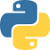 ALGORITHMIQUE ET PROGRAMMATIONLES ÉLÉMENTS DE LA FACTURE DE VENTE BLOC DE COMPÉTENCES 1 – GÉRER DES RELATIONS AVEC LES CLIENTS, LES USAGERS ET LES ADHÉRENTS1.2 Traitement des opérations administratives et de gestion liées aux relations avec le client, l’usager ou l’adhérentTraitement de la facturationACTIVITÉSCOMPÉTENCESINDICATEURS D’ÉVALUATIONDES COMPÉTENCESSAVOIRS ASSOCIÉSTraitement de la facturationAlgorithmique et programmationProduire les documents liés au traitement des relations « clients » dans un environnement numérique.Rechercher, extraire et organiser l’informationChoisir, exécuter et contrôler une méthode de résolution.Expérimenter, simuler.Rendre compte d’une démarche, d’un résultat à l’oral ou à l’écrit.Respect des procédures et des normesLes actions de promotion et de prospection.La chaîne des documents liés aux ventes (La facturation fait apparaître les réductions commerciales et financières accordées, les frais accessoires  et les taxes obligatoires).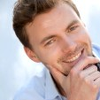 Vous effectuez une P.F.M.P. dans cette entreprise et après avoir effectué différentes missions dans plusieurs services votre tutrice vous demande de passer une semaine auprès d’Enzo PINCET le gestionnaire administratif des ventes.▹ Il faut soustraire la réduction au prix normal pour obtenir le prix remisé. 0102030405060708#1. Définition des variablesancienprix=eval(input("Entrez le prix HT sans réduction : "))tauxremise=eval(input("Entrez le taux de remise en % : "))#2. Calcul du prix net HTnouveauprix=ancienprix*(1-(tauxremise/100))#3. Affichage du prix net HTprint("Prix HT sans réduction : ",ancienprix,"€")print("Prix HT avec réduction : ",nouveauprix,"€")CALCUL DU PRIX SOLDÉ HT À L’AIDE D’EDUPYTHONCALCUL DU PRIX SOLDÉ HT À L’AIDE D’EDUPYTHONCALCUL DU PRIX SOLDÉ HT À L’AIDE D’EDUPYTHONCALCUL DU PRIX SOLDÉ HT À L’AIDE D’EDUPYTHONCALCUL DU PRIX SOLDÉ HT À L’AIDE D’EDUPYTHONArticleGuitareclassiqueYamahaDarboukaturqueSaxophoneBarytonPianoDroit88 touchesPrix initial HT228,8065,255 498,001 618,75Pourcentage de réduction5152010Prix soldé HTPrix soldé HT = ▹ Il faut additionner le Prix Hors Taxes à la Taxe sur la Valeur Ajoutée pour obtenir le prix Toutes Taxes Comprises.0102030405060708091011#1. Définition des variablesancienprix=eval(input("Entrez le prix HT sans réduction : "))tauxremise=eval(input("Entrez le taux de remise en % : "))tauxtva=eval(input("Entrez le taux de TVA en % : "))#2. Calcul du prix net HT et TTCnouveauprix=ancienprix*(1-(tauxremise/100))#3. Affichage du prix net HT et TTCprint("Prix HT sans réduction : ",ancienprix,"€")print("Prix HT avec réduction : ",nouveauprix,"€")print("Prix TTC avec réduction : ",prixttc,"€")CALCUL DU PRIX SOLDÉ TTC À L’AIDE D’EDUPYTHONCALCUL DU PRIX SOLDÉ TTC À L’AIDE D’EDUPYTHONCALCUL DU PRIX SOLDÉ TTC À L’AIDE D’EDUPYTHONCALCUL DU PRIX SOLDÉ TTC À L’AIDE D’EDUPYTHONCALCUL DU PRIX SOLDÉ TTC À L’AIDE D’EDUPYTHONArticleBasseélectro-acoustiqueLot deshakersrythmiquesPupitre avecplaqueperforéePartitionsPiano chantguitarePrix initial HT990,9066,9039,9023,90Pourcentage de réduction1520105Pourcentage de TVA2020205,5Prix soldé HTPrix soldé TTCPrix soldé TTC = 01020304050607080910111213#1. Définition des variablesancienprix=eval(input("Entrez le prix HT sans réduction : "))#2. Test pour déterminer la réduction, calcul et affichage du net HTif ancienprix>1000:    nouveauprix=ancienprix*0.7    print("Prix HT sans réduction : ",ancienprix,"€")    print("Taux de réduction : 30 %")    print("Prix HT avec réduction : ",nouveauprix,"€")else:    nouveauprix=ancienprix*0.8    print("Prix HT sans réduction : ",ancienprix,"€")    print("Taux de réduction : 20 %")    print("Prix HT avec réduction : ",nouveauprix,"€")CALCUL DU PRIX SOLDÉ HT À L’AIDE D’EDUPYTHONCALCUL DU PRIX SOLDÉ HT À L’AIDE D’EDUPYTHONCALCUL DU PRIX SOLDÉ HT À L’AIDE D’EDUPYTHONCALCUL DU PRIX SOLDÉ HT À L’AIDE D’EDUPYTHONCALCUL DU PRIX SOLDÉ HT À L’AIDE D’EDUPYTHONArticleGuitareélectriqueFenderPaire demaracasmexicainsTrompetteSopranoSiffletde sambaPrix initial HT1 975,0021,751 775,0011,05Pourcentage de réductionPrix soldé HTMONTANTTOTAL BRUT VENTES HTNETCOMMERCIALNETFINANCIERMONTANTNET HTMONTANTNET TTCMONTANTTOTAL BRUT VENTES HTNETCOMMERCIALMONTANTNET TTCMONTANTTOTAL BRUT VENTES HTNETCOMMERCIAL- ESCOMPTE+ TVAMONTANTNET TTCMONTANTTOTAL BRUT VENTES HTMONTANTTOTAL BRUT VENTES HT- REMISE- RABAIS01020304050607080910111213#1. Définition des variablesbrut=eval(input("Entrez le montant total brut HT des marchandises : "))tauxremise=eval(input("Entrez la remise en % : "))tauxescompte=eval(input("Entrez le taux de l'escompte en %"))tauxtva=eval(input("Entrez le taux de TVA en % : "))#2. Calcul des éléments constituant le montant des ventes TTCnetccial=brut*(1-(tauxremise/100))netfinancier=netccial*(1+(tauxescompte/100))totalttc=netccial*(1+(tauxtva/100))#3. Affichage des résultatsprint("Net commercial = %.2f" % round(netccial,2))print("Net financier = %.2f" % round(netfinancier,2))print("Total TTC à payer = %.2f" % round(totalttc,2))CALCUL DU MONTANT NET TTC D’UNE FACTURE DE VENTECALCUL DU MONTANT NET TTC D’UNE FACTURE DE VENTECALCUL DU MONTANT NET TTC D’UNE FACTURE DE VENTECALCUL DU MONTANT NET TTC D’UNE FACTURE DE VENTECALCUL DU MONTANT NET TTC D’UNE FACTURE DE VENTEMontant Brut HT12 000,008 000,001 100,00800,00Taux de remise en %2010155Taux d’escompte en %21,512,5Taux de TVA20205,55,5Net commercial HTNet financier HTTotal Net TTC à payerFormule = 0102030405060708091011121314151617#1. Définition des variablesfns=int(input("Le fournisseur est-il un grossiste ? (1 pour oui, 2 pour non)"))brutht=eval(input("Entrez le montant total brut HT des marchandises : "))tauxtva=eval(input("Entrez le taux de TVA en % : "))#2. Test et calcul du net HT, de la TVA et du TTC en fonction de la nature du fournisseurif fns==1:    netht=brutht*0.95    tva=netht*(tauxtva/100)    ttc=netht+tvaelse:    netht=brutht*0.97    tva=netht*(tauxtva/100)    ttc=netht+tva#3. Affichage des résultatsprint("Total net HT : ",netht,"€")print("Montant TVA : ",tva,"€")print("Total net TTC : ",ttc,"€")CALCUL DU NET HT, DE LA TVA ET DU NET TTC EN FONCTION DE LA NATURE DU FOURNISSEURCALCUL DU NET HT, DE LA TVA ET DU NET TTC EN FONCTION DE LA NATURE DU FOURNISSEURCALCUL DU NET HT, DE LA TVA ET DU NET TTC EN FONCTION DE LA NATURE DU FOURNISSEURCALCUL DU NET HT, DE LA TVA ET DU NET TTC EN FONCTION DE LA NATURE DU FOURNISSEURCALCUL DU NET HT, DE LA TVA ET DU NET TTC EN FONCTION DE LA NATURE DU FOURNISSEUR1 pour grossiste ou 2 pour détaillant1122Montant brut HT12 000,008 000,0010 000,0014 000,00Taux de TVA en %205,5205,5Montant total net HTMontant de la TVAMontant net TTCCondition :SIALORSSINON 